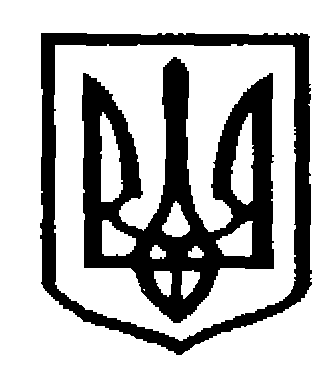 У К Р А Ї Н АЧернівецька міська радаУ П Р А В Л I Н Н Я   О С В I Т Ивул. Героїв Майдану, 176, м. Чернівці, 58029 тел./факс (0372) 53-30-87,  E-mail: osvitacv@gmail.com  Код ЄДРПОУ №02147345Про відзначення  27-ї річниці незалежності України	На виконання розпорядження обласної державної адміністрації від 27.07.2018 №755-р «Про відзначення у Чернівецькій області 27-ї річниці незалежності України», листа департаменту освіти і науки Чернівецької обласної державної адміністрації № 01-31/1989 від 01.08.2018 року                просимо Вас забезпечити у День Державного Прапора України та День незалежності України встановлення Державного Прапора України на будинках закладів освіти, а також взяти участь у покладанні квітів до пам’ятників видатним громадсько-політичним діячам, місць поховань видатних діячів державотворення, борців за незалежність України, загиблих учасників Революції Гідності, учасників бойових дій на сході України.Заступник начальника управління  освіти                                 Чернівецької міської ради                                                        Н.П. ВітковськаФедюк Р.Ю., 53-61-5901.08.2018 № 01-34/1651Керівникам закладів освіти